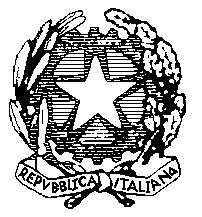 ISTITUTO MAGISTRALE “MARIA IMMACOLATA”PIAZZA EUROPA, 37-71013 S. GIOVANNI ROTONDOTel.0882/456019-Fax 0882/451689Cod. mecc: FGPM05000Q – Cod. Fisc. 83002000715E-mail: fgpm05000q@istruzione.it -  fgpm05000q @pec.istruzione.itSito Internet: www.magistrale-immacolata.it---- o O o ---Prot. n°  4915-A/3                                                                          San Giovanni Rotondo, 09.10.2014											                  Ai     DOCENTI                                                                                                                                                                                                                  Agli       ALUNNI								                                   Ai   GENITORI											        S E D EOGGETTO: Sciopero nazionale del 10/10/2014 – Comparto Scuola                     Sindacati:  SISA SCUOLA – COBAS SCUOLA – CUB SCUOLA – USI SCUOLA                          Per il giorno 10 ottobre 2014 è stato indetto, dai sindacati in oggetto,  uno sciopero              nazionale del personale della scuola per l’intera giornata.           Con la presente si avvisano le famiglie di eventuali disagi che potrebbero derivarne al normale           andamento didattico.                                                  Il Dirigente scolastico                                                   Prof. Pasquale Palmisano